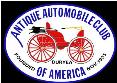 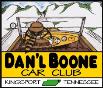                  DAN’L BOONE REGION CAR CLUB President	               Marty Lane                      423-557-4159Vice President	   Howard Irwin                  423-530-6027Secretary                       Sharon Williams              210-544-8583Treasurer	               Wayne Lambert               423-276-3741                                                                 Sunshine	                David Williams                423-765-1095                                                                Newsletter Editor         Frankie S. Lambert         423-534-3358Allandale Chairman     David Williams	          423-765-1095                                          Board of Directors 	   Randy Still (Chairman),  423-245-4000                Members at Large: Sergio Merluzzi,  Howard Osborne, Tom Wright     XLV                                                                                                                     April 2023                            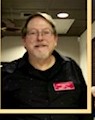                  From the Desk  of President Marty Lane April 2023Greetings,As we go into the Easter Holiday season, let us remember to give thanks for all of our blessings and be sure to spend time with family and friends as they are certainly our greatest assets in life.  And be sure to drive those classic cars for all to see and to get them warmed up and out of mothballs for the Spring season.Our automotive year is full of many varied events that we can look forward to including but not limited to our Fun Fest Car Show downtown and the much-anticipated Allandale Event with the Corvette Anniversary being our special theme.Gary Head has been coordinating the collection of memorabilia to be featured in the Allandale mansion during our Corvette 70th anniversary celebration.Randy Still recently visited the Cofer Collection in Atlanta.  He has a video presentation of the superb car collection that he had the pleasure of seeing in person.  The collection features several vintage treasures plus a Duesenberg to put the cherry on top.The next upcoming event for AACA is the Charlotte Auto Fair on April 13-16th at Charlotte Motor Speedway.  The Davey Crockett AACA club has Friday night cruise-ins at Town Square Shopping Center in Greeneville TN starting April 14th from 5-8pm.Our April meeting and dinner is going to be on our usual Third Tuesday of the Month, TUESDAY April 18th.I’m sure 2023 will be a wonderful year for the club and I look forward to our upcoming auto adventures, (and the Allandale Corvette Celebration).Marty LanePresidentAACA Daniel Boone Region\\\\\\\\\\\\\\\\\\\\\\\\\\\\\\\\\\\\\\\\\\\\\\\\\\\\\\\\\\\\\\\\\\\\\\\\\\\\\\\\\\\\\\\\\\\\\\\\\\\\\\\\\\\\\\\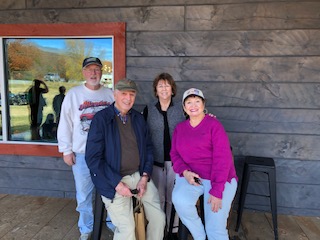 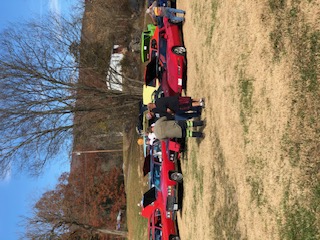 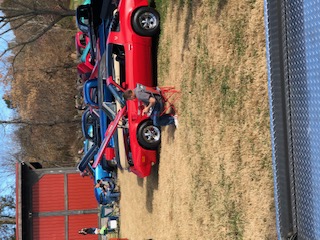 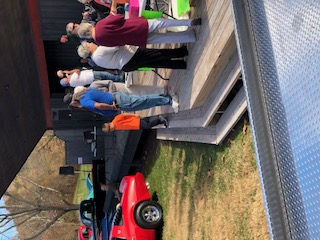 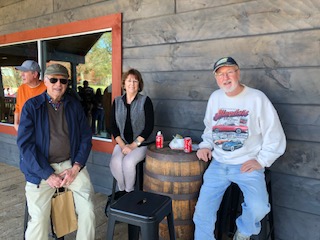 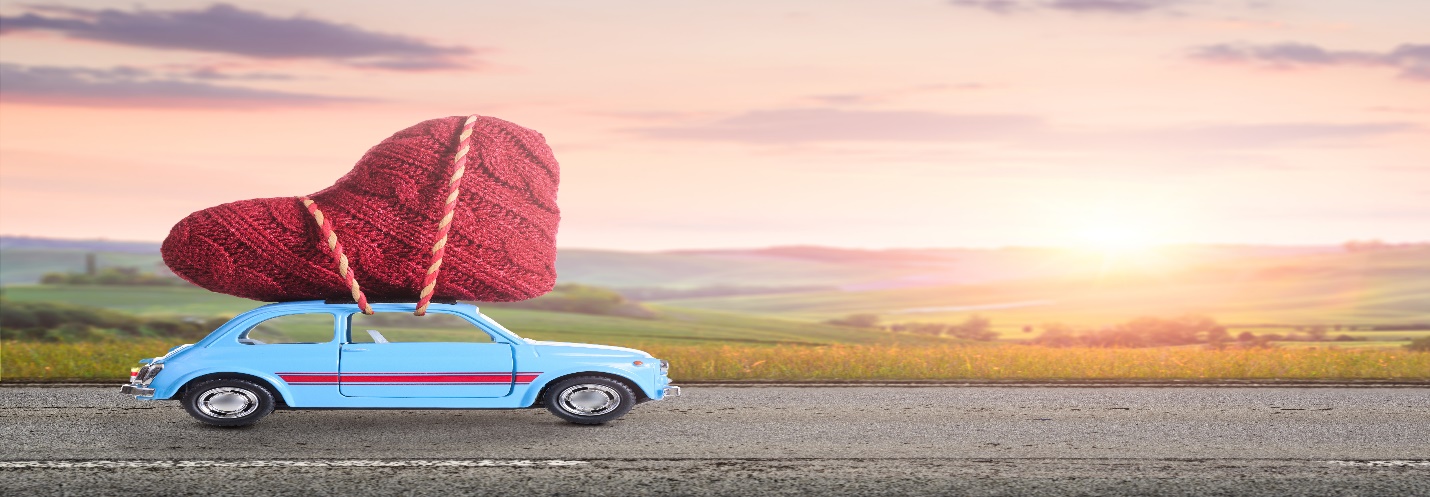 